Carte du RestaurantChers Visiteurs, Cette année 2023 nous réserve encore des surprises…Le Moulin de la Renne propose une carte adaptée, pour continuer de prendre plaisir.L’approvisionnement, et l’inflation subits n’empêchent pas…… l’envie de bien faire pour toujours vous satisfaire. Bon moment à vous. Assiette Partage ApéritifToasts terrine, Chorizo, Rosette, Saucisson à l’ail, Rillons, Beignets d’oignon, Olives Marinées(4 pers.)  19.00€ - (2 pers.)  9.50€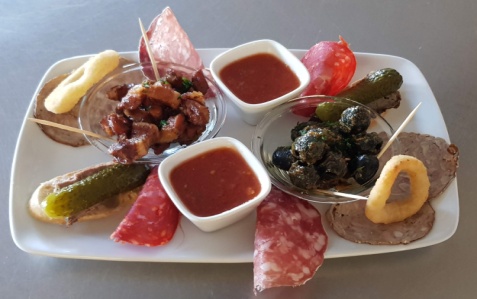 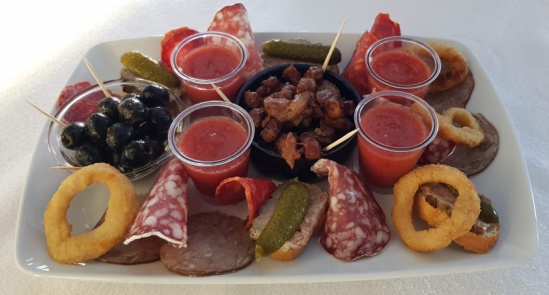 EntréesŒufs Pochés Meurette(Lardons-Champignons-Sauce-Mouillettes)Bouchée de la « Renne »(Volaille-Quenelle de Veau-Champignons)Terrine de Campagne IndividuellePlats Burger de Bœuf, Sauce Cheddar, Salade VerteOsso Bucco de Veau, Purée de Pommes de Terre Turban de Lieu Lardé, Sauce Chorizo, RizPennoni Lardons, Sauce Chèvre-Miel-Noix Garniture Supplémentaire 3.00€ (Purée, Riz, Salade Verte) DessertsAssiette des Fromages Affinés (Chèvre, Emmental, Olivet)Citron/Orange façon Crème BruléeTarte Tatin, Boule VanilleTiramisu Chocolat - GriottesFormules Entrée + Plat + Dessert = 28.00€Entrée + Plat = 22€ / Plat + Dessert = 22€Entrée + Plat + Fromage + Dessert = 35.00€Menus Enfants - Jusqu’à 10 ansPlat + Dessert + Boisson = 10.00€Entrée + Plat + Dessert + Boisson = 12.00€Assiette de Rosette / Jambon Poêlé ou Poisson, Riz ou Purée de Pomme de Terre / 1 Boule Vanille ou Pot de Compote de pomme1 verre de sirop de Grenadine ou 1 verre de jus de PommePrix nets, Service inclusBar et CaveApéritifs alcoolisésBière Bouteille Heineken 25cl	3.50€Hoegaarden Blanche 25cl	4.00€Bière Bouteille Leffe Blonde 25cl	4.00€Monaco, Panaché 25cl	4.00€	Ricard 2cl	3.00€Gin Tonic 4cl	6.50€Whisky J&B 4cl	5.50€Whisky Jack Daniel’s 4 cl	6.50€Whisky Chivas 12 ans 4cl	7.50€Rhum Dillon 4 cl	5.50€Martini rouge, blanc 6cl	4.50€Pineau des Charentes 6cl	4.50€Fines Bulles de Touraine 12cl	4.50€Kir Pétillant 12cl	4.70€Kir Sauvignon 12 cl	3.80€Digestif au choix 4 cl	7.00€Sans Alcool et CaféterieCafé Expresso/Décafeiné	1.90€Thé/Infusion	3.50€Chocolat Chaud	3.80€Coca Cola – Coca Cola sans Sucre 33cl	3.50€Orangina 33cl	3.50€Ice Tea Pêche 33cl	3.50€Jus de fruits 25cl 	3.80€Pomme, Fraise, Orange, MangueLimonade ou Diabolo 25cl	3.50€Sirop à l’eau 25cl	2.20€Badoit, Evian litre	4.70€Badoit, Evian ½ litre	3.50€Perrier 33cl	3.20€Vins RégionauxBlancs 75 clAOP Cheverny « Domaine Le Portail » - Cheverny	22.50€AOP Touraine Sauvignon BIO « La Brossette » Domaine Delaunay - Pouillé	23.00€Rouges 75 clAOP Chinon  « Prends-Moi » Clothilde Pain - Panzoult	26.00€AOP Touraine Côt « Domaine de la Renne » - St Romain sur Cher	21.50€AOP Touraine Gamay BIO « La Brossette » Domaine Delaunay - Pouillé	22.00€AOP Cheverny « Domaine Le Portail » - Cheverny	22.50€Rosés 75 clAOP Chinon Ma Petite Robe Rose « La Commanderie » - Panzoult	22.50€AOP Touraine BIO « La Brossette » Domaine Delaunay - Pouillé	20.00€Vins EffervescentsAOP Fines Bulles de Touraine «La Commanderie » Blanc ou Rosé 75cl	22.00€Vin au Verre    - 15 cl -	4.50€Blanc : Sauvignon ou Vendange Tardive (Moelleux)Rouge : Syrah ou GamayRosé : Gamay/CabernetPrix nets, Service inclus